Если ваш среднедушевой доход или доход всей вашей семьи на 1 человека не превышает величину прожиточного минимума (т.е. 11895 руб.), то приглашаем Вас на заключение социального контракта с выделением единовременной финансовой помощи 250 тыс.рублей на открытие собственного бизнеса или расширение действующего.Шаг 1Собрать пакет документов:Документ, удостоверяющий личность получателя (паспорт или иной) и всех совершеннолетних членов его семьи (оригинал и копия).Для неработающих совершеннолетних членов семьи - трудовая книжка (оригинал и копия). Для работающих членов семьи-справка о доходах за последние три месяца, предшествующие месяцу обращения подачи заявления (суммы доходов расписываются помесячно), для ИП – декларацию, для самозанятых-распечатанную из приложения.Свидетельство о регистрации ИП или документ, подтверждающий статус самозанятого, а также вид деятельности. Если декларация за последние 3 месяца не сформирована и не сдана, достаточно указать размер дохода в заявлении и анкете (оригинал и копия). Свидетельства о рождении детей (оригинал и копия); Свидетельства о регистрации по месту жительства детей (оригинал и копия); СНИЛС всех членов семьи(оригинал и копия) ; Реквизиты банковского счета для зачисления адресной помощи; Справка из Центра занятости населения по месту регистрации о том, что субсидия на организацию предпринимательской деятельности и выплаты на содействие самозанятости  Вам не выплачивались по состоянию на дату обращения в УСЗН (на всех совершеннолетних членов семьи).Шаг 2Составить бизнес-план с подробным описанием вида деятельности на открытие или  расширение индивидуальной предпринимательской деятельности и самозанятости, смету расходов по закупке основных средств на сумму не менее 250 тыс.руб., а так же два коммерческих предложения на закупаемые основные средства в соответствии со сметой.Бесплатную помощь в подготовке данных документов может оказать АНО «Центр поддержки предпринимательства» по адресу: г.Н.Новгород, Кремль, корп.5, тел.439-18-29, 439-10-92.Шаг 3С документами, перечисленными в п.1 и п.2 обратиться в Управление социальной защиты населения Советского района г.Н.Новгорода. Заполнить заявление на заключение социального контракта.Адрес: г.Н.Новгород, ул.Шишкова, д.2, корп.2, каб.110 тел.234-05-18 (доб.513) для предварительной записи на прием в удобное для вас время.Режим работы: понедельник – четверг с 08.00 до 17.00	, пятница с 08.00 до 16.00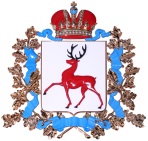 Государственное казенное учреждение Нижегородской области» Управление социальной защиты населения Советского района  города Нижнего Новгорода»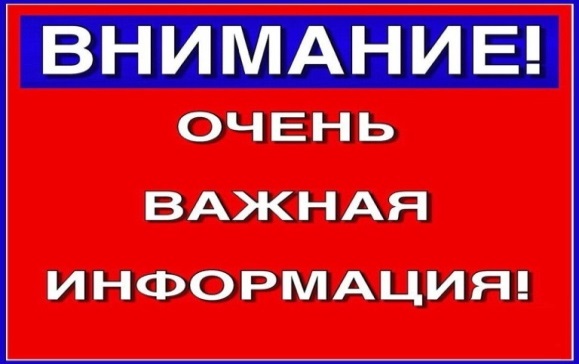 Индивидуальным предпринимателям и самозанятым гражданам               Советского района (не имеющим наемных работников)